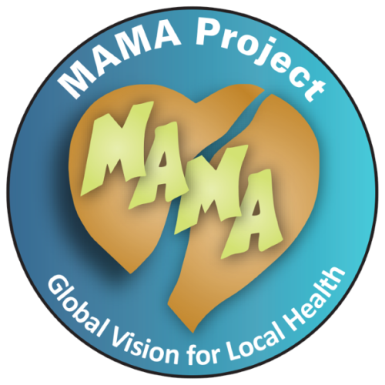 Reading Glasses